Контрольная письменная итоговая работа (вариант I)1. Написать 3 вида до# минора (натуральный и гармонический минор - вверх, мелодический  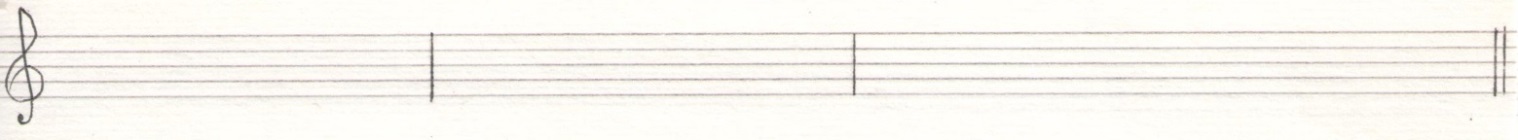     минор - вверх и вниз), поставить ключевые и случайные знаки. <Рис.1>:2. Построить интервалы ум.5, ув.2, м.6, б.3, ч.4 от звука «ре» и сделать обращения. <Pис.2>: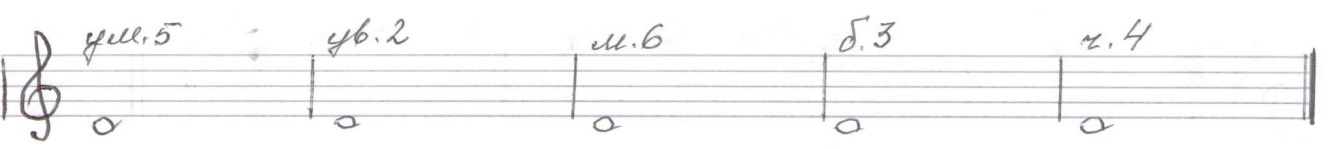 3. Определить интервалы,  написать обозначение и записать их в таблицу. <Рис.3>: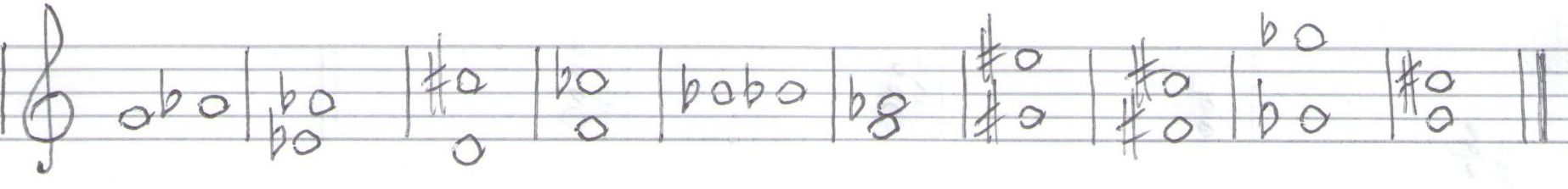 4. Построить аккорды от звука «ми»: Б5/3, М5/3, Ув.5/3, Ум.5/3, Б6, М6, М6/4, Б6/4. <Рис.4>: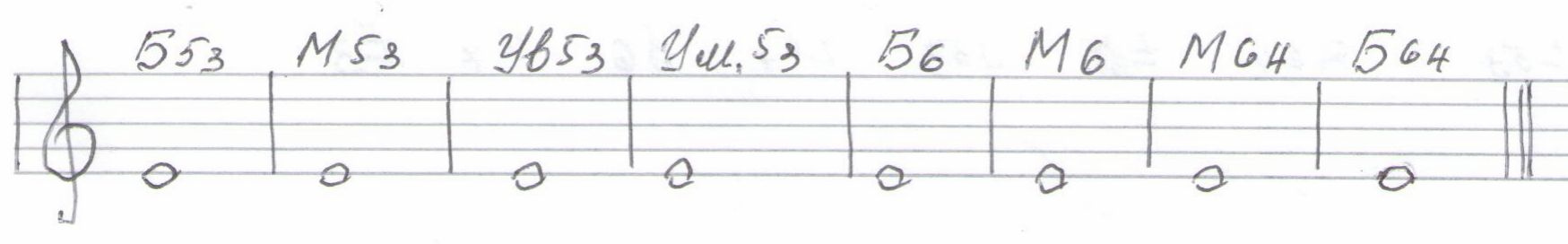 5. Построить интервальную цепочку в до # миноре гармоническом: 3 на I, 5 на II, 3 на III,  4 на IV, 6 на III, 6 на IV, 7 на V, 3 на I. Написать обозначение интервалов. <Рис.5>: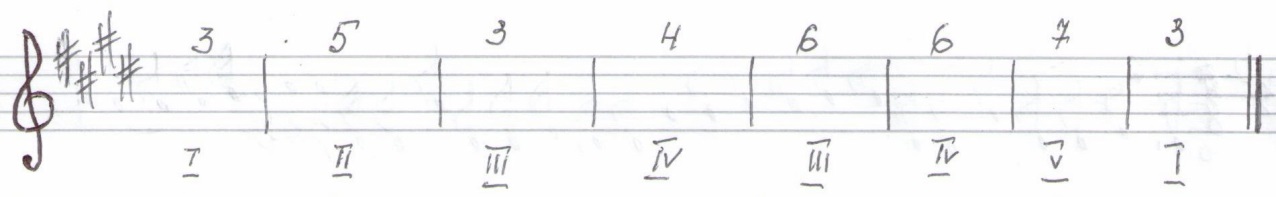 6. Определить интервалы в Ми мажоре, сделать разрешения разными способами и подписать обозначение всех интервалов. <Рис.6>: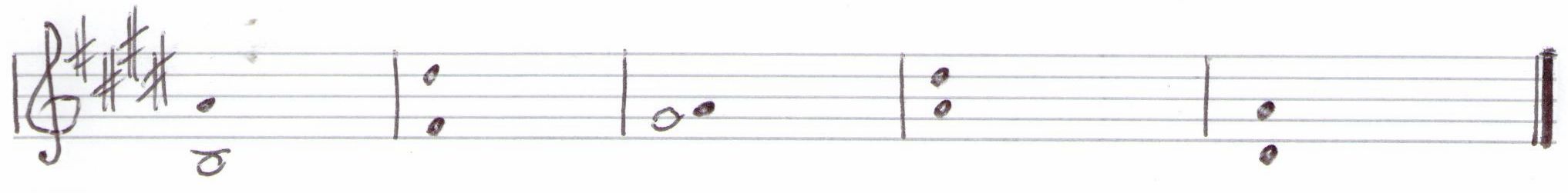 7. Построить и разрешить тритоны в натуральном и гармоническом до# миноре, подписать ступени, обозначение интервалов <Рис.7>: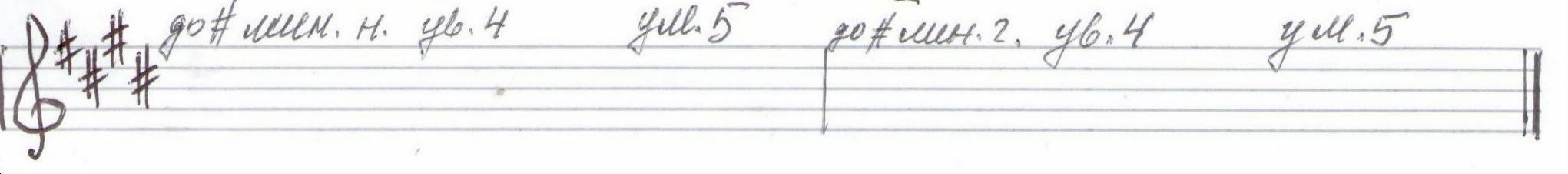 8. Выполнить обращения главных трезвучий в Ми мажоре. <Рис.8>: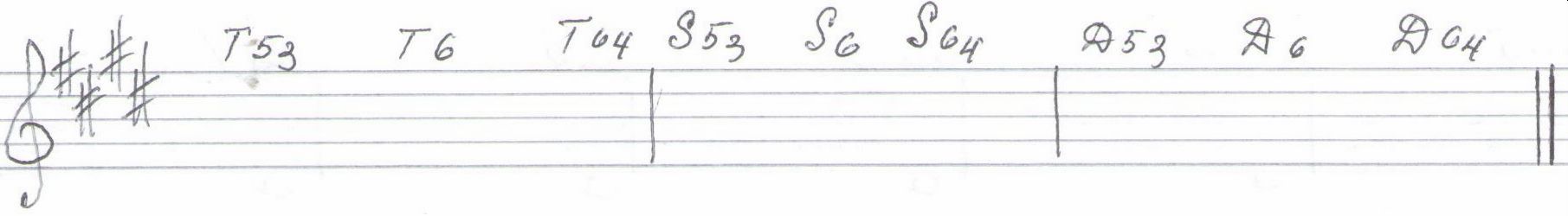 9. Определить аккорды в до# миноре гармоническом,  разрешить их, написать обозначение аккордов  <Рис.9>: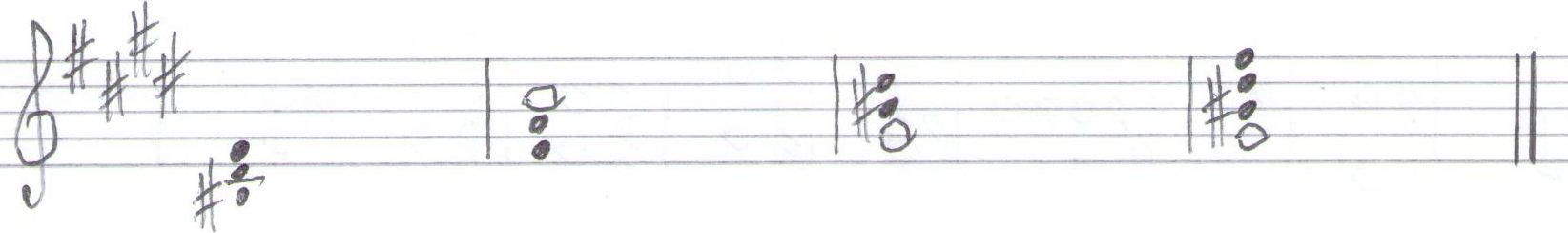 10. Построить гармоническую последовательность в до миноре гармоническом: t5/3 - D6/4 -t6 - s5/3 - t6/4 - s6 - t6/4 - D7 - t3. <Рис.10>: 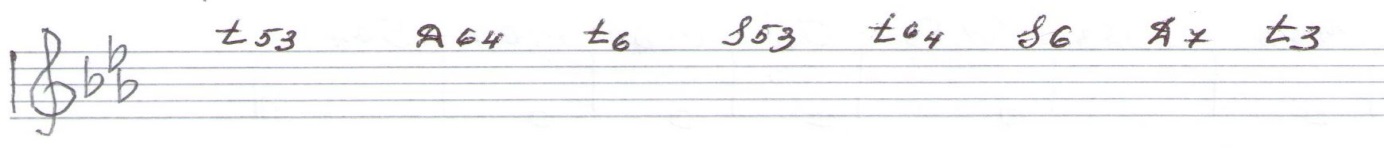 11. Определить тональность, поставить ключевые знаки, разделить мелодию на такты, заменить вокальную группировку в размере 6/8 на инструментальную. <Рис. 11>:Дано:                                                                                                                      Ф. Шуберт. Баркарола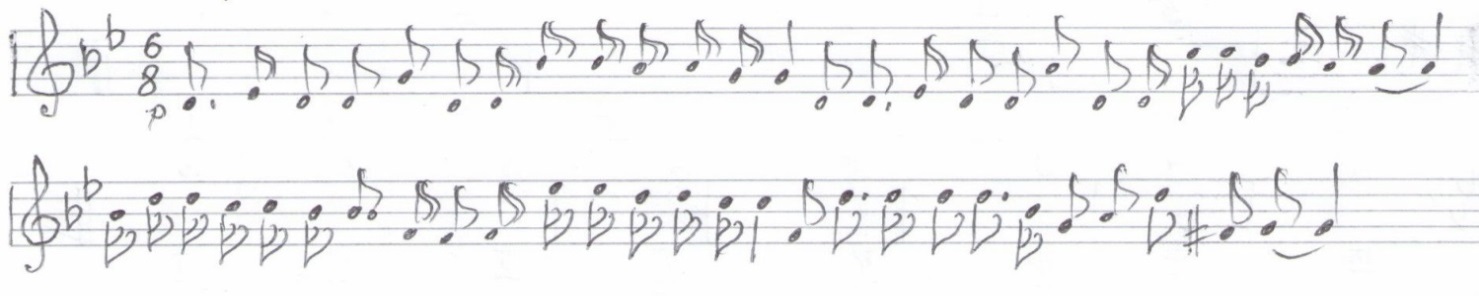 Выполнение. <Рис.12, 13>: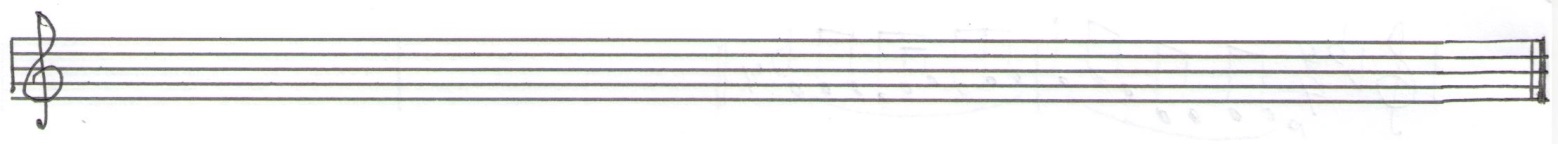 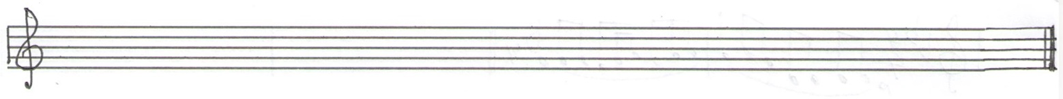 КонсонансыКонсонансыКонсонансыДиссонансывесьма совершенныесовершенныенесовершенные